Automotive Steering, Suspension & AlignmentChapter 17 – Drive Shafts and CV JointsLesson PlanCHAPTER SUMMARY: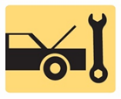 1. Driveshafts, Driveshaft Balance, U-Joint Design and Operation, and Double-Carden Joints2. Constant Velocity Joints _____________________________________________________________________________________OBJECTIVES: 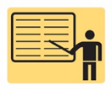 1. Describe driveshaft design and balance.2. Describe the function and operation of U-joints.3. Discuss the two types of CV joints and how they work._____________________________________________________________________________________RESOURCES: (All resources may be found at jameshalderman.com)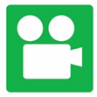 1. Task Sheet: CV Joint Noise and Vibration Diagnosis2. Chapter PowerPoint 3. Crossword and Word Search Puzzles (A3) 4. Videos: (A3) Manual Drive Train Axles5. Animations: (A3) Manual Drive Train Axles_____________________________________________________________________________________ACTIVITIES: 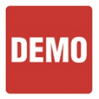 1. Task Sheet: CV Joint Noise and Vibration Diagnosis_____________________________________________________________________________________ASSIGNMENTS: 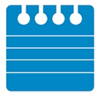 1. Chapter crossword and word search puzzles from the website.2. Complete end of chapter quiz from the textbook. 3. Complete multiple choice and short answer quizzes downloaded from the website._____________________________________________________________________________________CLASS DISCUSSION: 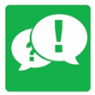 1. Review and group discussion chapter Frequently Asked Questions and Tech Tips sections. 2. Review and group discussion of the five (5) chapter Review Questions._____________________________________________________________________________________NOTES AND EVALUATION: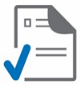 _____________________________________________________________________________________